Об утверждении Положения 
о размещении нестационарных 
торговых объектов на территорииАлександровского муниципального
округа Пермского края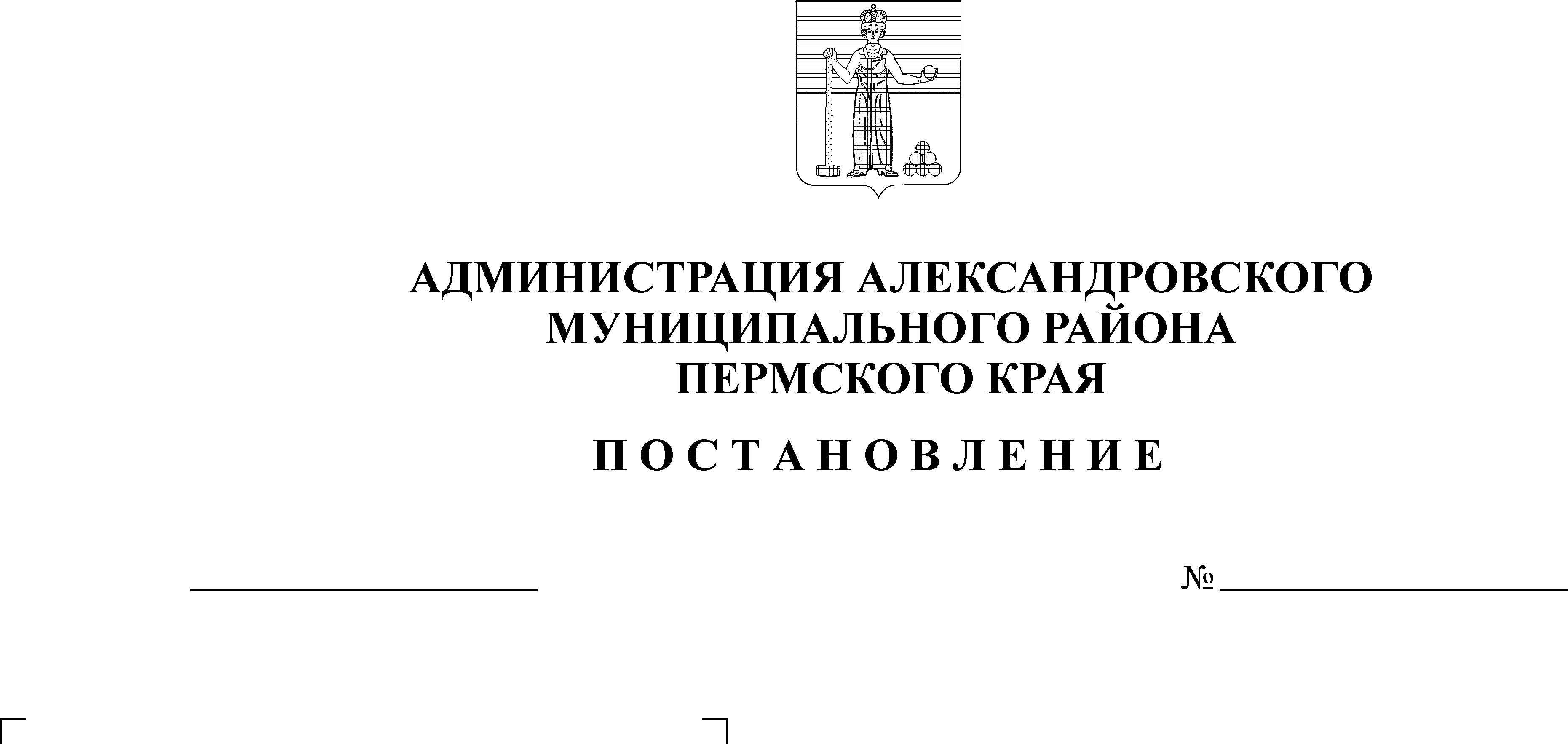 В соответствии с Федеральным законом от 28 декабря 2009 г. № 381-ФЗ «Об основах государственного регулирования торговой деятельности в Российской Федерации», Федеральным законом от 06 октября 2003 г. № 131-ФЗ «Об общих принципах организации местного самоуправления в Российской Федерации», Постановлением Правительства Пермского края от 28 ноября 2017 г. № 966-п «Об утверждении Порядка разработки и утверждения схемы размещения нестационарных торговых объектов», Уставом Александровского муниципального округа Пермского края, администрация Александровского муниципального района ПОСТАНОВЛЯЕТ: Утвердить прилагаемое Положение о размещении нестационарных торговых объектов на территории Александровского муниципального округа Пермского края (далее – Положение).Утвердить номенклатуру специализаций нестационарных торговых объектов в Александровском муниципальном округе Пермского края.3. Определить администрацию Александровского муниципального округа Пермского края уполномоченным органом по размещению нестационарных торговых объектов на территории Александровского муниципального округа Пермского края.3.1. Установить, что до формирования администрации Александровского муниципального округа Пермского края, функции уполномоченного органа, установленные Положением, выполняет администрация Александровского муниципального района Пермского края. 3.2. Возложить функции уполномоченного органа на сектор по развитию предпринимательства и потребительского рынка. 4. Опубликовать настоящее постановление в газете «Боевой путь» и разместить на сайте aleksraion.ru.5. Настоящее постановление вступает с силу со дня официального опубликования.6. Контроль за исполнением настоящего постановления возложить на заместителя главы администрации района по экономическому развитию.Глава муниципального района -глава администрации Александровскогомуниципального района 						С.В. БогатыреваУТВЕРЖДЕНОпостановлением администрации Александровского муниципального района Пермского краяот ___________ № ___Положение о размещении нестационарных торговых объектов на территории 
Александровского муниципального округа Пермского краяI. Общие положения1.1. Настоящее Положение о порядке и условиях размещения нестационарных торговых объектов на территории Александровского муниципального округа Пермского края (далее - Положение) разработано на основании Федерального закона от 28 декабря 2009 г. № 381-ФЗ «Об основах государственного регулирования торговой деятельности в Российской Федерации», Федерального закона от 6 октября 2003 г. № 131-ФЗ «Об общих принципах организации местного самоуправления в Российской Федерации», постановлений Правительства Пермского края от 28 ноября 2017 г. № 966-п «Об утверждении Порядка разработки и утверждения схемы размещения нестационарных торговых объектов» (далее - Порядок разработки и утверждения схемы), от 21 марта 2018 г. № 137-п «Об утверждении Порядка организации и проведения аукциона в электронной форме на право заключения договора на осуществление торговой деятельности в нестационарном торговом объекте, договора на размещение нестационарного торгового объекта» (далее - Порядок организации и проведения открытого аукциона) и устанавливает порядок и условия размещения нестационарных торговых объектов на территории Александровского муниципального округа Пермского края (далее – Александровский округ).1.2. Настоящее Положение распространяется на отношения, связанные с размещением и эксплуатацией нестационарных торговых объектов на земельных участках, которые находятся в муниципальной собственности Александровского округа, и земельных участках, государственная собственность на которые не разграничена, в зданиях, строениях и сооружениях, находящихся в муниципальной собственности Александровского округа.1.3. Настоящее Положение не распространяется на отношения, связанные с размещением нестационарных торговых объектов, расположенных на территории розничных рынков, ярмарок, а также при проведении массовых мероприятий на территории Александровского округа.1.4. Для целей Положения используются следующие основные термины и понятия:1.4.1. Нестационарный торговый объект - применяется в значении, указанном в Федеральном законе от 28 декабря 2009 г. № 381-ФЗ «Об основах государственного регулирования торговой деятельности в Российской Федерации».1.4.2. Нестационарные торговые объекты подразделяются:- на временные сооружения: павильон, киоск;- на передвижные конструкции: палатка, лоток;- на передвижные объекты: контейнер, автомагазин, автолавка, автоприцеп;- сезонное (летнее) кафе.1.4.3. Самовольно установленные нестационарные торговые объекты - нестационарные торговые объекты, размещенные в отсутствие правовых оснований, предусмотренных настоящим Положением, в том числе в местах, не включенных в схему размещения нестационарных торговых объектов на территории Александровского муниципального округа Пермского края 1.4.4. Незаконно размещенные нестационарные торговые объекты - нестационарные торговые объекты, размещенные после прекращения или расторжения договоров на их размещение, а также размещенные в нарушение условий договора.1.4.5. Уполномоченный орган – администрация Александровского муниципального округа Пермского края (далее – администрация округа).1.4.5. Субъект торговли - собственник нестационарного торгового объекта или лицо, владеющее нестационарным торговым объектом на основаниях, предусмотренных действующим законодательством.1.4.6. Схема размещения нестационарных торговых объектов на территории Александровского округа (далее – Схема) - документ, состоящий из текстовой и графической частей, определяющий места размещения нестационарных торговых объектов на территории Александровского округа, разработанный уполномоченным органом в соответствии с действующим законодательством и утвержденный постановлением администрации Александровского муниципального округа Пермского края (далее – постановление администрации округа).1.6.8. Иные используемые в Положении термины и понятия применяются в значении, используемом в действующем законодательстве.II. Требования к размещению и эксплуатации нестационарных торговых объектов2.1. Размещение нестационарного торгового объекта на территории Александровского округа осуществляется в соответствии со Схемой. Схема разрабатывается уполномоченным органом по форме, установленной в приложении № 1 к настоящему Положению, в соответствии с Порядком разработки и утверждения схемы Схема подлежит опубликованию в порядке, установленном для официального опубликования муниципальных правовых актов Александровского округа, а также размещению на официальном сайте органов местного самоуправления Александровского муниципального округа Пермского края (далее – официальный сайт).2.2. Нестационарные торговые объекты на территории Александровского округа размещаются с учетом требований санитарно-эпидемиологических правил и норм, строительных норм и правил, требований технических регламентов, требований нормативных правовых актов о безопасности дорожного движения, пожарной безопасности, иных нормативных правовых и правовых актов Российской Федерации, Пермского края и муниципальных нормативных правовых актов, настоящего Положения.2.3. Архитектурные решения внешнего облика нестационарных торговых объектов на территории Александровского  округа определяются в договоре на размещение нестационарного торгового объекта.Уполномоченный орган уточняет в аукционной документации архитектурные решения в соответствии с утвержденными Правилами благоустройства территории Александровского округа.2.4. Территория, прилегающая к нестационарному торговому объекту, за исключением передвижных сооружений, обустраивается субъектом торговли в соответствии с требованиями, предусмотренными Правилами благоустройства территории Александровского округа. Территория, прилегающая к нестационарному торговому объекту, являющемуся передвижной конструкцией или объектом, содержится субъектом торговли в порядке, предусмотренном правилами благоустройства территории, Александровского округа.2.5. При размещении и эксплуатации нестационарных торговых объектов не допускается использовать место размещения нестационарного торгового объекта в целях размещения и эксплуатации иных объектов, не предусмотренных Схемой, в том числе холодильного оборудования, столиков, навесных конструкций и другого дополнительного оборудования. В период с 1 мая по 1 октября рядом с павильонами, киосками разрешается размещение холодильного оборудования для реализации прохладительных безалкогольных напитков, мороженного.2.6. На территории Александровского округа запрещается самовольное переоборудование нестационарного торгового объекта путем проведения строительных работ, влекущих изменение конструктивных характеристик и параметров нестационарного торгового объекта, в том числе влекущих возникновение конструктивных элементов объекта капитального строительства либо изменение площади нестационарного торгового объекта.2.7. При размещении передвижных нестационарных торговых объектов запрещается их переоборудование (модификация), если в результате проведения соответствующих работ передвижные сооружения не могут быть самостоятельно транспортированы (за счет движущей силы, вырабатываемой двигателем) или не могут быть транспортированы в составе с механическим транспортным средством, в том числе запрещается демонтаж с передвижных нестационарных торговых объектов колес и прочих частей, элементов, деталей, узлов, агрегатов и устройств, обеспечивающих движение передвижных нестационарных торговых объектов.2.8. Торговая деятельность (оказание услуг, выполнение работ) в нестационарных торговых объектах ведётся (осуществляется) в соответствии с требованиями действующего законодательства.Режим работы нестационарных торговых объектов устанавливается договором на размещение нестационарного торгового объекта, заключаемого по итогам аукциона в электронной форме. Ежедневно после завершения торговой деятельности места размещения передвижных нестационарных торговых объектов подлежат освобождению субъектами торговли в соответствии с условиями договоров.2.9. Контроль за выполнением требований к размещению и эксплуатации нестационарных торговых объектов осуществляет Уполномоченный орган. III. Порядок размещения нестационарных торговых объектов3.1. Основанием для размещения нестационарного торгового объекта на территории Александровского округа является договор на размещение нестационарного торгового объекта, заключенный администрацией округа с субъектами торговли по результатам открытого аукциона в электронной форме (далее - договор). Учет договоров, контроль за исполнением договоров осуществляет Уполномоченный орган.3.2. По Договору взимается плата за размещение нестационарного торгового объекта, рассчитываемая в соответствии с Методикой определения начальной цены лота аукциона в электронной форме на право заключения договора на размещение нестационарного торгового объекта (далее - Методика). Указанная плата подлежит зачислению в доход бюджета Александровского округа.3.3. Аукцион проводится в соответствии с Порядком организации и проведения открытого аукциона. 3.4. Договор заключается администрацией округа с субъектами торговли на срок 5 (пять) лет, за исключением случаев заключения:3.4.1. Договора на размещение сезонного (летнего) кафе, палатки, лотка, автомагазина, автолавки, автоприцепа, который заключается на срок не более 1 года;3.4.2. Договора на размещение нестационарного торгового объекта в границах территории объекта культурного наследия, являющегося достопримечательным местом, и зонах охраны объекта культурного наследия, который заключается на срок, определенный с учетом ограничений, установленных требованиями к градостроительным регламентам и режимам использования земель в границах данных территорий.3.5. Обследование установленных нестационарных торговых объектов для оценки их соответствия Схеме, специализации объекта, условиям договора осуществляется комиссией по проведению инвентаризации нестационарных торговых объектов на территории Александровского муниципального округа Пермского края (далее – Комиссия), состав которой устанавливается постановлением администрации округа.3.6. Субъект торговли вправе присутствовать при обследовании соответствующего объекта лично или направить своего уполномоченного представителя. Отсутствие субъекта торговли (или его уполномоченного представителя) не является основанием для отложения обследования соответствующего нестационарного торгового объекта.Субъект торговли уведомляется об обследовании не менее чем за сутки до его проведения любым доступным способом.3.7. По результатам обследования нестационарного торгового объекта составляется акт приема в эксплуатацию нестационарного торгового объекта,размещенного на территории Александровского муниципального округа Пермского края, по форме, установленной в приложении № 2 к настоящему Положению (далее – акт приёма НТО). В акте приёма НТО указываются выявленные несоответствия, которые субъект торговли обязан устранить в течение 30 (тридцати) дней после дня получения акта приёма НТО. По окончании указанного срока обследование нестационарного торгового объекта осуществляется повторно. В случае если указанные в акте приема НТО несоответствия в установленный срок не устранены, уполномоченный орган принимает решение о расторжении договора либо применении иных мер, предусмотренных действующим законодательством Российской Федерации и договором.3.8. По окончании срока действия договора, а также при досрочном его прекращении субъект торговли в течение 50 (пятидесяти) календарных дней после дня прекращения действия договора должен демонтировать (переместить) указанный объект, привести используемое под размещение нестационарного торгового объекта место размещения в соответствие с утвержденными Правилами благоустройства территории Александровского округа и передать по акту приёма-передачи места размещения нестационарного торгового объекта (далее – акт приёма-передачи) уполномоченному органу по форме, установленной в приложении № 3 к настоящему Положению. 3.9. При неисполнении субъектами торговли обязанности по своевременному демонтажу нестационарные торговые объекты считаются незаконно размещенными, а места их размещения подлежат освобождению в соответствии с условиями действующим законодательством Российской Федерации, Пермского края, муниципальными нормативными правовыми актами Александровского округа, настоящим Положением и условиями договора. В этом случае Комиссия после истечения срока, установленного в пункте 3.8., проводит проверку места размещения нестационарного торгового объекта и составляет акт о выявлении самовольно установленного (незаконно размещённого) нестационарного торгового объекта на территории Александровского муниципального округа Пермского края по форме, установленной в приложении № 4 к настоящему Положению. Выявленный незаконно размещённый нестационарный торговый объект подлежит демонтажу в порядке, установленном в разделе V настоящего Положения. 3.10. Размещение нестационарных торговых объектов, договоры по которым заключены до вступления в силу настоящего Положения, Схемы (далее - правовые акты) и срок действия по которым не истек на момент вступления в силу правовых актов, осуществляется до конца срока действия таких договоров. Договоры, срок действия которых превышает срок действия Схемы, договоры аренды земельных участков для размещения нестационарных торговых объектов подлежат расторжению путём подписания дополнительного соглашения о его расторжении или путём направления уведомления о расторжении в одностороннем порядке. После расторжения договора нестационарный торговый объект подлежит демонтажу субъектом торговли в порядке, установленном в пункте 3.8. настоящего Положения. IV. Порядок предоставления альтернативного местаразмещения нестационарного торгового объекта4.1. Изменения и (или) дополнения в Схему вносятся при наличии мотивированных предложений от исполнительных органов государственной власти Пермского края, органов местного самоуправления Александровского округа, структурных подразделений администрации округа, Координационного совета по развитию малого и среднего предпринимательства в Александровском муниципальном округе Пермского края (далее – Координационный совет), субъектов малого и среднего предпринимательства, граждан в случаях, указанных в пункте 4.1 Порядка разработки и утверждения схемы.В случае внесения в установленном порядке изменений в Схему в результате которых место размещения нестационарного торгового объекта исключается из Схемы, уполномоченный орган определяет возможные альтернативные места с сохранением вида, площади и специализации нестационарного торгового объекта на период до окончания срока действия договора. Альтернативные места предоставляется без проведения аукциона из числа мест, включенных в Схему и свободных от договорных отношений. При необходимости уполномоченный орган может включить дополнительные места размещения нестационарных торговых объектов в Схему и предоставить их в качестве альтернативных. 4.2. Субъекту торговли заблаговременно не менее чем за 3 (три) месяца  направляется уведомление об исключении места размещения нестационарного торгового объекта из Схемы с предложением выбрать альтернативное место. 4.3. Субъект торговли не позднее 5 (пяти) рабочих дней с даты получения соответствующего уведомления направляет в уполномоченный орган письменное согласие на предоставление альтернативного места либо письменный отказ от предоставления альтернативного места.4.4. В случае согласия субъекта торговли на предоставление альтернативного места уполномоченный орган не позднее 3 (трёх) рабочих дней направляет ему для подписания в 2 (двух) экземплярах проект дополнительного соглашения к договору в части изменения места размещения нестационарного торгового объекта.4.5. Субъект торговли в течение 3 (трёх) рабочих дней со дня получения проекта дополнительного соглашения к договору подписывает и направляет его в уполномоченный орган.4.6. Один экземпляр дополнительного соглашения к договору остается в уполномоченном органе, второй вручается субъекту торговли либо направляется по почте заказным письмом.4.7. Несоблюдение субъектом торговли настоящего порядка, в том числе ненаправление (ненаправление в установленный срок) письменного согласия на предоставление альтернативного места либо письменного отказа от предоставления альтернативного места, подписанного проекта дополнительного соглашения к договору, считается отказом от предоставления альтернативного места, заключения дополнительного соглашения к договору.4.8. Со дня заключения дополнительного соглашения к договору, получения письменного отказа субъекта торговли от предоставления альтернативного места, а также в случаях, предусмотренных пунктом 4.7. настоящего Положения, обязанность уполномоченного органа по предложению субъекту торговли альтернативного места считается исполненной.4.9. В случае несогласия субъекта торговли на изменение места размещения нестационарного торгового объекта и в случаях, установленных пунктом 4.7. настоящего Положения, договор считается расторгнутым с момента вступления в силу постановления администрации округа о внесении изменений в Схему.4.10. Альтернативное место не предоставляется, если договор на право размещения нестационарного торгового объекта прекращен в связи с окончанием срока его действия.V. Порядок демонтажа незаконно размещенных и самовольно установленных нестационарных торговых объектов5.1. При неисполнении субъектами торговли обязанности по своевременному демонтажу нестационарных торговых объектов по истечении срока действия договора аренды земельного участка либо договора на размещение нестационарного торгового объекта, или досрочном их прекращении, или обязанности по освобождению места размещения нестационарного торгового объекта по истечении срока действия договора аренды земельного участка либо договора на размещение нестационарного торгового объекта, или досрочном их прекращении, в том числе в местах, не включенных в Схему, нестационарные торговые объекты считаются незаконно размещенными нестационарными торговыми объектами, а также самовольно установленными нестационарными торговыми объектами (далее - самовольные (незаконные) объекты).5.2. При выявлении самовольных (незаконных) объектов Комиссией составляется акт о выявлении самовольно установленного/незаконно размещённого нестационарного торгового объекта по форме, установленной в приложении № 4 к настоящему Положению (далее – акт о незаконном размещении НТО). В акте о незаконном размещении НТО отражается факт выявления самовольных (незаконных) объектов или сведения о законности размещения объекта на соответствующей территории.5.3. Самовольные (незаконные) объекты в течение 3 (трёх) рабочих дней после дня составления акта о незаконно размещении НТО подлежат постановке на учёт для организации их демонтажа и освобождения территории, занятой такими самовольными (незаконными) объектами.Учёт выявленных самовольных (незаконных) объектов осуществляется уполномоченным органом посредством включения сведений о них в Реестр самовольно установленных (незаконно размещённых) нестационарных торговых объектов, выявленных на территории Александровского муниципального округа Пермского края (далее - Реестр). Реестр ведётся по форме, установленной в приложении № 5 к настоящему Положению, в электронном виде.5.4. Одновременно с учётом выявленных самовольных (незаконных) объектов, если владелец неизвестен, на самовольном (незаконном) объекте, в средствах массовой информации и на официальном сайте размещается объявление с требованиями:5.4.1. о проведении добровольного демонтажа самовольного (незаконного) объекта в установленный данным Положением срок;5.4.2. о явке его владельца в уполномоченный орган не позднее 3 (трёх) рабочих дней со дня окончания срока, установленного для добровольного демонтажа.5.5. В случае установления владельца самовольного (незаконного) объекта уполномоченный орган в течение 5 (пяти) рабочих дней направляет данному лицу предписание о добровольном демонтаже временного объекта и об освобождении земельного участка в течение 20 (двадцати) рабочих дней со дня получения предписания по форме согласно приложению 6 к настоящему Положению заказным письмом с уведомлением или вручает лично под подпись.5.6. Владелец самовольного (незаконного) объекта в установленный предписанием срок обязан демонтировать и вывезти данный объект собственными силами и за счёт собственных средств в место, где его размещение и хранение будет осуществляться на законных основаниях, также произвести демонтаж и вывоз сопутствующих конструкций (урны, скамейки и т.п.).Об исполнении действий по демонтажу и вывозу самовольного (незаконного) объекта владелец обязан письменно уведомить уполномоченный орган в течение 3 (трёх) рабочих дней со дня демонтажа и вывоза такого объекта.В течение 3 (трёх) рабочих дней со дня истечения срока исполнения действий по демонтажу и вывозу самовольного (незаконного) объекта уполномоченный орган составляет акт об исполнении предписания.5.7.  Если владелец самовольного (незаконного) объекта в установленные сроки добровольно не произвел демонтаж либо владелец не установлен, уполномоченным органом составляется акт о неисполнении предписания, который рассматривает комиссия.5.8. Комиссия в течение 10 (десяти) рабочих дней со дня поступления акта о неисполнении предписания принимает решение о принудительном демонтаже и вывозе самовольного (незаконного) объекта либо о продлении срока исполнения предписания о добровольном демонтаже в случае, если владелец такого объекта направит в уполномоченный орган ходатайство о продлении срока исполнения предписания.5.9. На основании решения комиссии уполномоченный орган издает постановление администрации округа о принудительном демонтаже нестационарного торгового объекта, в котором указывается следующая информация:5.9.1. тип и место расположения самовольного (незаконного) объекта, подлежащего демонтажу;5.9.2. дата и время начала работ по демонтажу самовольного (незаконного) объекта;5.9.3. место и время хранения самовольного (незаконного) объекта с указанием точного адреса (адресного ориентира);5.9.4. сведения об уполномоченном органе (организации, лице), ответственном за организацию демонтажа, перемещения и хранения самовольного (незаконного) объекта.5.10. В течение 3 (трёх) рабочих дней со дня утверждения постановления администрации округа о принудительном демонтаже и вывозе самовольного (незаконного) объекта соответствующее уведомление с указанием даты проведения указанных мероприятий вручается владельцу данного объекта под подпись либо направляется по почте заказным письмом с уведомлением о вручении.Информация о принудительном демонтаже и вывозе самовольного (незаконного) объекта размещается непосредственно на нём путем размещения объявления. 5.11. Организацию демонтажа и транспортировку самовольного (незаконного) объекта осуществляет администрация округа на основании заключенного договора с организациями, оказывающими соответствующие услуги (далее - ответственная организация за демонтаж), в присутствии членов комиссии.В случае подключения самовольного (незаконного) объекта к сетям электроснабжения для проведения мероприятий по его отключению от электроэнергии привлекаются представители организации коммунальных электрических сетей.5.12. При демонтаже самовольного (незаконного) объекта и его перемещении на место хранения составляется акт по форме, установленной в приложении № 7 к настоящему Положению. Акт подписывается членами комиссии, присутствующими при проведении демонтажа, уполномоченным представителем ответственной организации за демонтаж, представителем организации, принявшей объект на хранение, и владельцем самовольного (незаконного) объекта.В случае отказа владельца самовольного (незаконного) объекта или его полномочного представителя от предоставления в акте подписи или неявки к месту проведения работ по демонтажу и вывозу самовольного (незаконного) объекта, а также, если владелец самовольного (незаконного) объекта не установлен, об этом делается соответствующая отметка.Акт составляется в 4 (четырёх) экземплярах, один из которых вручается под подпись владельцу самовольного (незаконного) объекта или его полномочному представителю либо направляется заказным письмом с уведомлением о вручении, второй хранится в администрации округа, третий – в ответственной организации за демонтаж, четвертый  подлежит передаче организации, осуществляющей хранение объекта.5.13. В случае обнаружения в самовольном (незаконном) объекте имущества ответственной организацией за демонтаж должны быть предприняты меры, направленные на сохранность такого имущества, в том числе путем его передачи на хранение третьим лицам в соответствии с действующим законодательством Российской Федерации.Для этого в акте фиксируется факт обнаружения такого имущества, также составляется его опись с указанием идентифицирующих сведений, данная опись составляется в 3 (трёх) экземплярах и является неотъемлемой частью акта.5.14. Вскрытие, демонтаж, вывоз самовольного (незаконного) объекта и материальных ценностей, обнаруженных внутри них, демонтаж сопутствующих конструкций (урны, скамейки и т.п.) осуществляются с соблюдением правил безопасности и общественного порядка. Ответственная организация за демонтаж не несёт ответственность за техническое состояние самовольного (незаконного) объекта, обнаруженных в нем материальных ценностей и сопутствующих конструкций при демонтаже и вскрытии.5.15. Отсутствие при демонтаже владельца самовольного (незаконного) объекта либо его полномочного представителя не является препятствием для осуществления его демонтажа.5.16. В случае возникновения аварийных ситуаций и (или) если самовольный (незаконный) объект создает угрозу жизни и здоровью граждан, его перемещение производится в принудительном порядке без применения предупредительных мер. 5.17. Ответственная организация за демонтаж несёт ответственность за сохранность самовольного (незаконного) объекта при его транспортировке. 5.18. Демонтированные самовольные (незаконные) объекты, материальные ценности, обнаруженные внутри них, сопутствующие конструкции вывозятся в места временного хранения и передаются организации, осуществляющей услуги по хранению, по акту приема-передачи.5.19. Организация, принявшая на ответственное хранение самовольные (незаконные) объекты, сопутствующие конструкции, несёт ответственность за условия хранения, возврат объектов и обнаруженных в них материальных ценностей владельцу данного имущества и не несёт ответственность за товары, пришедшие в негодность в течение срока хранения по причине истечения срока реализации либо пришедшие в негодность до произведенного демонтажа, вскрытия и вывоза данного объекта.5.20. Объекты и иное имущество, переданные на хранение организации, выдаются владельцу после предъявления в администрацию округа документов, подтверждающих право на такой объект и имущество, обнаруженное на объекте, либо иных документов, подтверждающих право собственности на объект и имущество.В день обращения владельца после проверки документов, указанных в настоящем пункте, администрация округа выдает владельцу 3 (три) экземпляра акта сдачи-приёмки с отметкой о согласовании возможности выдачи временных объектов и иного имущества с места хранения.При передаче объекта и иного имущества акт сдачи-приемки подписывается лицом, ответственным за хранение, и владельцем объекта. Один экземпляр акта остается у владельца объекта, второй - у лица, ответственного за хранение, третий - в администрации округа.5.21. В случае если владелец не обращается за имуществом, находящимся на хранении, а также, если владелец данного имущества не установлен в течение 6 месяцев с момента демонтажа, объект (имущество) признается муниципальной собственностью в порядке, предусмотренном действующим законодательством Российской Федерации, либо организация, ответственная за хранение данного объекта, вправе реализовать переданное на хранение имущество.5.22. Сохранность имущества, обнаруженного в самовольном (незаконном) объекте, в том числе продуктов питания и других скоропортящихся товаров, обеспечивается организацией, осуществляющей услуги по хранению, в соответствии с настоящим Положением до истечения сроков их годности, но не более 6 месяцев со дня обнаружения.5.23. Организация, ответственная за хранение, не несут ответственности за продукты питания, пришедшие в негодность в течение срока хранения по причине истечения срока их реализации.5.24. По истечении сроков реализации продуктов питания и других скоропортящихся товаров организация, оказывающая соответствующие услуги, обеспечивает их транспортирование и утилизацию в качестве отходов.5.25. Финансовое обеспечение расходов, связанных с осуществлением добровольного демонтажа самовольного (незаконного) объекта, его владелец производит за счет собственных средств.5.26. Финансовое обеспечение расходов, связанных с осуществлением мероприятий по принудительному демонтажу, перемещению, хранению самовольных (незаконных) объектов, их транспортированию и утилизации в качестве отходов и имущества, обнаруженного в данных объектах, осуществляется за счет средств бюджета Александровского муниципального округа.5.27. Администрация округа оставляет за собой право взыскания расходов, связанных с демонтажем, перемещением, хранением, транспортированием самовольного (незаконного) объекта и обнаруженного в нём имущества, в судебном порядке.В случае удовлетворения иска денежные средства по возмещению расходов за демонтаж, транспортировку, хранение владельцем самовольного (незаконного) объекта перечисляются в бюджет Александровского муниципального округа.Размер возмещения расходов рассчитывается исходя из фактической суммы затрат в зависимости от срока хранения.Приложение № 1 к Положению о размещении нестационарных торговых объектов в Александровском муниципальном округе Пермского краяФОРМАСХЕМАразмещения нестационарных торговых объектов на территории Александровского муниципального округа Пермского краяПриложение № 2 к Положению о размещении нестационарных торговых объектов в Александровском муниципальном округе Пермского краяФОРМААКТ №приёма в эксплуатацию нестационарного торгового объекта,размещенного на территории Александровского муниципального округа Пермского края__________________                                             от «___» __________ 20___ г.(место приёмки)Комиссия  по  инвентаризации нестационарных торговых объектов на территории Александровского муниципального округа Пермского края (далее - Комиссия) в составе:____________________________________________________________________________________________________________________________________(должность, Ф.И.О. (последнее - при наличии) лиц, проводивших осмотр)утвержденная постановлением администрации Александровского муниципального округа Пермского края от ___ __________ ____ г.  №  ______,  провела  осмотр  и  приём  в эксплуатацию нестационарного торгового объекта, принадлежащего _____________________________________________________________________________________________________Ф.И.О. (последнее - при наличии) индивидуального предпринимателя,наименование юридического лица)в присутствии: ________________________________________________________________(Ф.И.О. (последнее - при наличии) индивидуального предпринимателя,должностного лица с указанием должности, уполномоченного лица с указаниемоснований)Замечания (предложения) членов Комиссии:____________________________________________________________________________________________________________________________________________________________________________________________________________________________________________________________________________________________________Заключение: __________________________________________________________________(соответствует, не соответствует)Срок   повторного   осмотра  для  приемки  в  эксплуатацию  нестационарного торгового объекта «___» _________ 20___ г.С актом ознакомлен(а) __________________ __________________(подпись)		(расшифровка)Копию акта получил(а) __________________ __________________(подпись)		(расшифровка)Присутствующие:1. _____________________________   _______________  ____________       (Ф.И.О. (последнее - при наличии)              (подпись)                 (расшифровка)Подписи членов Комиссии, проводивших осмотр:___________________________________ _______________ ______________     (должность, Ф.И.О. (последнее - при наличии)          (подпись)            (расшифровка)Приложения к акту (при наличии): ____________________________________Приложение № 3к Положению о размещении нестационарных торговых объектов в Александровском муниципальном округе Пермского краяФОРМААКТприёма-передачи места размещения нестационарного торгового объекта__________________                            		_______________________(дата составления)                             			(место составления и время)__________________________________________________________________Ф.И.О. (последнее - при наличии) индивидуального предпринимателя,наименование юридического лица)передаёт место размещения нестационарного торгового объекта (далее – место) с учётным номером №_____ , находящееся по адресу____________________________________________________________, на земельном участке площадью _______кв.м. с кадастровым номером _______________________________ администрации Александровского муниципального округа Пермского края. Место приведено в соответствие с утвержденными Правилами благоустройства территории Александровского округа Пермского края.Приложение № 4 к Положению о размещении нестационарных торговых объектов в Александровском муниципальном округе Пермского краяАКТ № ____о выявлении самовольного установленного/незаконного размещённогонестационарного торгового объекта на территории Александровского муниципального округа Пермского края__________________                            		_______________________(дата составления)                             			(место составления и время)Выявлен  самовольный (незаконный) нестационарный торговый  объект (размер, тип и вид) ____________________________________________________________________________________________________________________,установленный (адрес, место размещения):_______________________________________________________________________________________________.Владелец самовольного (незаконного) нестационарного торгового объекта:__________________________________________________________________Нестационарный торговый объект установлен в нарушение требований статьи  10 Федерального закона   от  28  декабря  2009  г.  №  381-ФЗ  «Об основах государственного регулирования торговой деятельности в Российской Федерации», схемы размещения нестационарных торговых объектов на территории Александровского муниципального округа Пермского края, утверждённой _______________________________________.Акт составлен в _______ экземплярах.К акту прилагаются:_________________________________________________Члены комиссии:________________________/_______________/_________________________      (должность)                                 (подпись)                  (ФИО)________________________/_______________/_________________________      (должность)                                 (подпись)                  (ФИО)________________________/_______________/_________________________      (должность)                                 (подпись)                  (ФИО)Приложение № 5 к Положению о размещении нестационарных торговых объектов в Александровском муниципальном округе Пермского краяРеестр нестационарных торговых объектов, самовольно установленных (незаконно размещённых) на территории  Александровского муниципального округа Пермского краяПриложение № 6 к Положению о размещении нестационарных торговых объектов в Александровском муниципальном округе Пермского краяПредписание № _____о добровольном демонтаже нестационарного торгового объекта__________________                            		_______________________(дата составления)                             			(место составления и время)________________________________________________________________________________________________________________________________________________________________________________________________________________________________________________________________________(фамилия, имя, отчество, должность)проведено обследование территории Александровского муниципального округа Пермского края с целью выявления самовольно установленных (незаконно размещенных) нестационарных торговых объектов. В результате обследования установлено, что ____________________________________________________________________________________________________________________________________________________________________________________________________________________________________________________________________________________________________(описание нарушений)Указанное правонарушение совершено_________________________________________________________________________________________________________________________________________________________________________________________________________________________________________________________________________________________________________(юридическое лицо, фамилия, имя, отчество гражданина, место работы, адресправонарушителя)Руководствуясь __________________________________________________________________________________________________________________________________________________________________________________________________________________________________________________________ ОБЯЗЫВАЮ: _________________________________________________________________________________________________________________________________________________________________________________________________________________________________________________________________________________________________________________________________________(содержание указания и срок его выполнения)Информацию об исполнении настоящего Предписания с  приложением  необходимых документов, подтверждающих устранение  правонарушения,  или  ходатайство  о продлении срока исполнения настоящего  Предписания  с  указанием  причин  и принятых мер по устранению правонарушения, подтвержденных  соответствующими документами и другими материалами, прошу представить _______________________________________________________________________________________________________________________________________________________________________________________________________________________________________________________                 (кому и куда, с указанием срока и адреса)При невыполнении настоящего  Предписания  в  установленный  срок  нестационарный торговый объект, самовольно установленный/ незаконно размещённый на территории Александровского  муниципального округа Пермского края,  будет  демонтирован  и  вывезен  на  площадку  для   временного хранения._______________________   ________________	____________________(руководитель органа, осуществляющего        		(подпись) 				(Ф.И.О.)          выдачу предписания)М.П.Копию Предписания получил: ______________/ ________________/                         				подпись     	   фамилия, инициалы   дата и время полученияПриложение № 7 к Положению о размещении нестационарных торговых объектов в Александровском муниципальном округе Пермского краяАКТо демонтаже нестационарного торгового объекта, самовольно установленного (незаконно размещённого) на территории  Александровского муниципального округа Пермского края__________________                            		_______________________(дата составления)                             			(место составления и время)Выявленный   самовольно установленный (незаконно размещённый) нестационарный торговый  объект (размер, тип и вид) ____________________________________________________________________________________________________________________________________,установленный:_______________________________________________________________________________________________________________________(адрес, место размещения)демонтирован _____________________________________________________.			(период демонтажа)Техническое состояние нестационарного торгового объекта и имущества, содержащегося внутри него (при его наличии):__________________________________________________________________________________________________________________________________________________________________________________________________________________________________________________________________________________________________.Владелец самовольно установленного (незаконно размещённого) нестационарного торгового объекта:__________________________________________________________________Демонтаж произведён ___________________________________________________________________________________________________________________________________________________________________________________наименование организации, осуществляющей демонтаж и перемещение нестационарного торгового объектаМесто хранения демонтированного объекта, наименование организации, ответственной за хранение:_____________________________________________________________________________________________________________Реквизиты постановления, на основании которого производится демонтаж объекта и его перемещение: ______________________________________________________________________________________________________________________________________________________________________________.Члены комиссии:________________________/_______________/_________________________      (должность)                                 (подпись)                  (ФИО)________________________/_______________/_________________________      (должность)                                 (подпись)                  (ФИО)________________________/_______________/_________________________      (должность)                                 (подпись)                  (ФИО)С актом ознакомлен(а) __________________ __________________(подпись)		(расшифровка)Копию акта получил(а) __________________ __________________(подпись)		(расшифровка)Присутствующие:1. _____________________________   _______________  ____________       (Ф.И.О. (последнее - при наличии)              (подпись)                 (расшифровка)Приложения к акту (при наличии): ____________________________________УТВЕРЖДЕНАпостановлением администрации Александровского муниципального района Пермского краяот ___________ № ___Номенклатура специализаций нестационарных торговых объектов в Александровском муниципальном округе Пермского краяУчетный номер нестационарного торгового объектаАдресные ориентиры нестационарного торгового объекта/территориальная зона/районВид нестационарного торгового объектаСпециализация нестационарного торгового объектаПлощадь нестационарного торгового объектаПлощадь земельного участка, здания, строения, сооружения, на (в) котором расположен нестационарный торговый объектСобственник земельного участка, здания, строения, сооружения, на (в) котором расположен нестационарный торговый объектКадастровый номер земельного участка, здания, строения, сооружения, на (в) котором расположен нестационарный торговый объект (при наличии)Статус нестационарного торгового объекта (муниципальный/частный)123456789Вид нестационарного торгового объектаАдресные ориентиры нестационарного торгового объектаУчетный номер нестационарного торгового объектаСпециализация нестационарного торгового объектаПлощадь нестационарного торгового объектаПлощадь земельного участкаКадастровый номер земельного участка, здания, строения, сооружения, на (в) котором расположен нестационарный торговый объектДоговор на размещение нестационарного торгового объекта (№, дата)Собственник нестационарного торгового объектаПЕРЕДАЛ:ПРИНЯЛ:Ф.И.О. (последнее - при наличии) индивидуального предпринимателя,наименование юридического лица)ИННАдминистрация Александровского муниципального округа Пермского краяИНН____________ /________________/подпись                     расшифровкаМП____________ /________________/подпись                     расшифровкаМП«____»_____________ _____г.«____»_____________ _____г.№ п/п Дата выявления нестационарного торгового объекта Тип нестационарного торгового объектаМесто расположения Владелец Меры, принятые для демонтажа (предписание, акты, постановления) Дата и результат рассмотрения материалов комиссией Дата демонтажа и вывоза нестационарного торгового объекта Организации, осуществляющая демонтаж, транспортировку и хранение Примечание 1 2 3 4 5 6 7 8 9 10 NНоменклатура специализаций нестационарных торговых объектовМинимальный ассортиментный переченьНоменклатура дополнительных групп товаров в соответствии со специализацией нестационарных торговых объектов12341Мясо и мясная продукцияМясо и мясные продукты и/или мясо птицы;фарши мясные;субпродукты;полуфабрикаты мясные охлажденные, замороженные;колбасы и колбасные изделия;мясные деликатесы;мясные консервы;иная мясная продукцияБакалейные товары;яйцо в ассортименте2Молоко и молочная продукцияМолоко, и/или молочная продукция, и/или масло сливочное, и/или сыры расфасованные в ассортименте;сухие молочные продукты;продукты молокосодержащие, спреды;масложировая продукция;иная молочная продукцияБакалейные товары;мед натуральный;соки фруктовые, овощные, безалкогольные прохладительные напитки, вода питьевая в промышленной упаковке;хлеб, хлебобулочные изделия;мороженое3Хлеб, хлебобулочные и кондитерские изделияХлеб из пшеничной муки;хлеб из ржаной муки;хлеб из ржано-пшеничной муки; хлебобулочные изделия;мучные кондитерские изделия и/или сахаристые кондитерские изделия;изделия хлебобулочные диетические, обогащенные витаминами и минералами;иные хлебобулочные изделияБакалейные товары;соки фруктовые, овощные, безалкогольные прохладительные напитки, вода питьевая в промышленной упаковке;жевательная резинка4Рыба и морепродуктыРыба мороженая, и/или охлажденная, и/или живая, и/или вяленая, и/или соленая, и/или в рассоле, и/или копченая, и/или в желе;ракообразные, моллюски и прочие беспозвоночные водные, мороженые, переработанные или консервированные;прочие морепродукты пищевые;полуфабрикаты рыбные охлажденные, замороженные;консервы и пресервы рыбные;икра, икорные продукты;иная рыбная продукция и изделия из рыбыБакалейные товары;яйцо в ассортименте5Овощи и фруктыОвощи в ассортименте;фрукты в ассортименте;свежая зелень в ассортименте;ягоды, грибы и бахчевые культуры;плоды семечковых, ореховых культур, сухофрукты;плодоовощные консервыСоки фруктовые, овощные, безалкогольные прохладительные напитки, вода питьевая в промышленной упаковке;продукция плодоовощная переработанная;мед6Общественное питание и продукция общественного питанияПродукция общественного питания с ограниченным ассортиментом блюд изделий несложного изготовления;мучные, кулинарные и кондитерские изделия из замороженных полуфабрикатов;мучные, кулинарные и кондитерские изделия;горячие напитки (чай, кофе и так далее);соки фруктовые, овощные, безалкогольные прохладительные напитки в розлив и/или в промышленной упаковке;иная продукция общественного питанияСнековая продукция в промышленной упаковке;мороженое в ассортименте;жевательная резинка7Быстрое питание (готовая еда)Продукция общественного питания из полуфабрикатов высокой степени готовности (кулинарный полуфабрикат, из которого в результате минимально необходимых (одной-двух) технологических операций получают блюдо или кулинарное изделие);мучные, кулинарные и кондитерские изделия из замороженных полуфабрикатов;мучные, кулинарные и кондитерские изделия;горячие напитки (чай, кофе и так далее);безалкогольные прохладительные напитки в розлив и/или в промышленной упаковке;иная продукция общественного питания, готовая к непосредственному употреблению на местеСнековая продукция в промышленной упаковке;жевательная резинка8Мороженое и прохладительные напиткиМороженое в ассортименте;торты из мороженого, пирожные из мороженого;вода питьевая в промышленной упаковке;квас в розлив и/или в промышленной упаковке;соки фруктовые, овощные, безалкогольные прохладительные напитки в розлив и/или в промышленной упаковкеСнековая продукция в промышленной упаковке;жевательная резинка9ВодаПитьевая вода и тара под нееОтсутствует10ПечатьПериодические печатные издания;непериодическая печатная продукцияПлакаты, постеры, наклейки, открытки, календари;путеводители, карты, атласы автомобильных дорог;лотерейные билеты, купоны официально зарегистрированных лотерей;офисные, канцелярские и бумажно-деловые товары;школьно-письменные принадлежности;почтовые маркированные конверты и открытки;филателистическая продукция и принадлежности, коллекционные марки, монеты, марки России;сувениры: брелоки, магниты, значки, зажигалки, мелкие изделия народно-художественных промыслов, игры и детские игрушки всех видов, воздушные шары, упаковочные пакеты и бумага;тематическая сувенирная продукция;елочные украшения;средства профилактики ВИЧ-инфекции (презервативы), бумажные носовые платки, влажные гигиенические салфетки; средства для чистки обуви (губки, кремы, спреи);зонты, дождевики;электронные карты памяти, sim-карты, флешки, диски для записи (CD-R, CD-RW, DVD-R, DVD-RW), зарядные устройства для телефонов и аккумуляторов, мелкие электронные товары (букридеры);элементы электрического питания (батарейки);соки фруктовые, овощные, безалкогольные прохладительные напитки, вода питьевая в промышленной упаковке;жевательная резинка;услуги ксерокопирования и ламинирования, фотопечати, оплаты;выдача периодических печатных изданий или непериодической печатной продукции, купленных дистанционно (через сеть Интернет)11Цветы и другие растенияЦветы срезанные и бутоны цветочные;горшечные (комнатные) растения;искусственные цветы;рассада, семена, корневища, клубни, черенки, луковицы и клубнелуковицы для размножения;иная продукция цветоводстваСемена;средства для ухода за растениями;грунт; кашпо, горшки, вазы;упаковочный материал для оформления букетов, подарочных наборов, корзин;открытки, сувенирная продукция12Непродовольственные товарыОдежда мужская, и/или женская, и/или детская, и/или спортивная;обувь мужская, и/или женская, и/или детская, и/или спортивная;игрушки детские;парфюмерные и косметические товары;галантерейная продукция, и/или кожгалантерейная продукция, и/или головные уборы, и/или зонты, и/или бижутерия, и/или товары для кройки и шитья;авто-, мото- и велозапасные части;офисные, канцелярские и бумажно-беловые товары;проездные билеты;транспортные карты;сувенирная продукция, изделия народных (художественных) промыслов, кустарных производств, мастеров и мастерских;бытовая химия;хозяйственный инвентарь;бытовые электроприборы;аудио- и видеотехника;электронное и телекоммуникационное оборудование;пиротехнические изделия бытового назначения (фейерверки);ритуальные принадлежности (венки, траурные ленты, иные ритуальные принадлежности и ритуальные услуги);иные непродовольственные товарыИные сопутствующие непродовольственные товары13Бытовые услугиУслуги по ремонту и чистке обуви;услуги по ремонту и изготовлению металлоизделий;услуги по ремонту бытовых приборов, часов, ключей, телефонов;услуги фотосъемки, печать фотографий;парикмахерские и косметические услуги;услуги по приему в чистку/стирку одежды, штор, покрывал, чехлов, ковров, изделий из меха и пуха;услуги по организации мероприятийУслуги по ремонту и чистке обуви;услуги по ремонту и изготовлению металлоизделий;услуги по ремонту бытовых приборов, часов, ключей, телефонов;услуги фотосъемки, печать фотографий;парикмахерские и косметические услуги;услуги по приему в чистку/стирку одежды, штор, покрывал, чехлов, ковров, изделий из меха и пуха;услуги по организации мероприятий14Сотовая связьМобильные телефоны и/или аксессуары к мобильным телефонам, аудио-, фото-, видео- и портативной аппаратуре и/или карты оплаты услуг сотовых операторов и/или продукты, предлагаемые операторами сотовой связи (тарифные планы, sim-карты)Аудио-, фото-, видео- и цифровая портативная техника и аппаратура;

Аксессуары к аудио-, фото-, видео- и цифровой портативной технике и аппаратуре;

Ноутбуки, нетбуки, планшетные компьютеры, электронные книги;

Внешние магнитные накопители памяти;

Программное обеспечение;

Элементы электрического питания;

Электронные карты памяти, диски для записи (CD-R, CD-RW, DVD-R, DVD-RW), зарядные устройства для телефонов и аккумуляторов;

GPS-навигаторы, видеорегистраторы, автоаксессуары (автомобильные зарядные устройства, автомобильные держатели, FM-трансмиттеры).

Иная аудио-, фото-, видео- и цифровая техника и аппаратура и сопутствующие товары для обеспечения сотовой связи